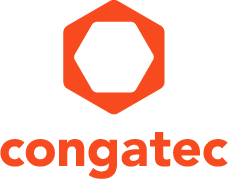 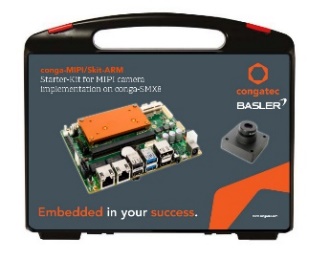 Text and photograph available at: https://www.congatec.com/en/congatec/press-releases.htmlPress release康佳特扩展基于恩智浦(NXP) i.MX 8处理器系列的嵌入式视觉产品阵容支持MIPI摄像头——板载即刻应用Shanghai, China, 11 March 2020 * * *  标准与定制嵌入式计算机主板和模块的领先供应商德国康佳特扩展其嵌入式视觉产品阵容，为恩智浦(NXP) i.MX 8处理器推出了全新的解决方案平台。该应用程序就绪的ARM平台首次在载板上整合了支持MIPI摄像头所需的全部部件，使Basler等嵌入式视觉设备合作商的摄像头技术可以即插即用。由于该3.5英寸的基础平台采用了模块化设计，且参考了SMARC标准，原始设备制造商可以凭借完整的现成零件生态体系，迅速且经济高效地定制系统解决方案性能并立即实施。得益于其长期可用性、耐用性、低能耗和高扩展性，全新的康佳特嵌入式视觉平台适合多种嵌入式视觉应用方式，包括零售业的自动化收银系统、设施管理中的监视和出入口控制系统、质保中的工业检验系统、增强现实维护、以及移动和便携医药技术中的图像处理。此外，可即刻使用的嵌入式视觉平台也逐步集成了手势与语音控制功能，且可选择配置人工智能(AI)，因此可为互动GUI提供支持。    凭借标准化的SMARC嵌入式计算机模块连接器，处理器的性能可根据需求轻松扩展，也可根据具体应用方式的要求进行调整。康佳特目前可提供12种不同基于恩智浦 i.MX 8系列处理器的模块，包括高端的i.MX8和超低能耗的i.MX 8M Mini。模块化设计概念使I/O端口的使用变得轻松，也有效控制了成本。康佳特和Basler嵌入式视觉专家合作开发的全新平台也满足了易用性要求。由于视觉工具的BSP中整合了摄像头驱动，该平台的配置将无需任何硬件编程工作。客户可以直接进行嵌入式视觉系统的开发。    康佳特的产品管理总监Martin Danzer表示：“由于我们和Basler密切的合作关系，我们得以为客户提供能妥善匹配软硬部件的独特嵌入式视觉生态体系。凭借这一体系，客户可以轻松进入嵌入式视觉模块的世界，大幅简化了定制化嵌入式视觉解决方案的开发过程。” 模块化设计还实现了迅速的I/O端口定制，极其适合中小型规模的项目。详细功能特色    全新的康佳特恩智浦 i.MX8处理器系列嵌入式视觉平台以模块化的3.5英寸载板为基础，可选择多种SMARC嵌入式计算机模块配置，且拥有1300万像素的Basler BCON MIPI摄像头模块。载板集成了连接MIPI摄像头所需的全部必要部件，因此该摄像头模块可直接连接载板，无需使用转接器模块。除MIPI-CSI 2.0外，恩智浦i.MX8生态系统可使用多种图像分割算法，支持USB、GigE视觉摄像头、人工智能和神经网络，可识别交通标志等物体。在软件方面，康佳特提供了完整编译的二进制代码，可通过Github下载，其中包含了开机加载程序、Android、标准Linux或Yocto，以及相应的板级支持包和可优化处理器的Basler嵌入式视觉软件——开发者构建系统所需的工具在此应有尽有。更多关于康佳特全新NXP i.MX 8处理器系列嵌入式视觉平台的信息可见:https://www.congatec.com/cn/products/accessories/conga-mipiskit-arm.html关于康佳特
德国康佳特科技,英特尔智能系统联盟 Associate 成员，总公司位于德国Deggendorf，是一家快速发展的技术公司,专注于嵌入式计算机产品。高性能计算机模块可广泛使用于工业自动化，医疗技术，运输，电信和许多其他垂直领域的应用和设备。康佳特是计算机模块的领导厂商,服务的客户从新创公司到全球国际大公司。自2004成立以来, 康佳特已成为全球认可和值得信赖的嵌入式计算机模块解决方案的专家和合作伙伴。目前康佳特在美国，台湾，日本，澳大利亚，捷克和中国设有分公司。更多信息请上我们官方网站www.congatec.cn关注康佳特官方微信: congatec, 关注康佳特官方微博＠康佳特科技* * *读者查询: 媒体联系:德国康佳特科技德国康佳特科技Nick Lin 林忠义Crysta Lee 李佳纯电话: +86-21-60255862电话: +86-21-60255862x660sales-asia@congatec.comwww.congatec.cn crysta.lee@congatec.comwww.congatec.cn